O nas – tekst łatwy do czytania i rozumienia
Gdzie jesteśmy?Szkoła Podstawowa im. Narcyzy Żmichowskiej znajduje się w Rzeczycy przy ulicy ks. Jędrzeja Kitowicza 4, kod pocztowy 97-220.Do budynku szkoły można wejść od ulicy Kitowicza.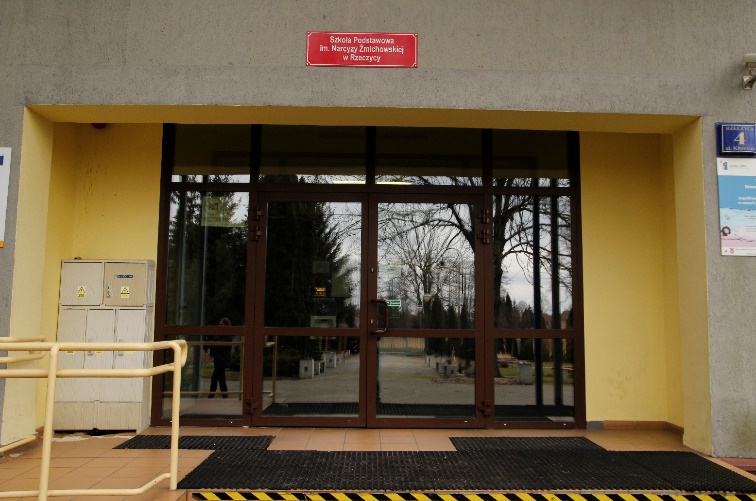 Kiedy wejdziesz do budynku szkoły, w przedsionku w pobliżu drzwi wejściowych znajduje się dzwonek. Należy zadzwonić.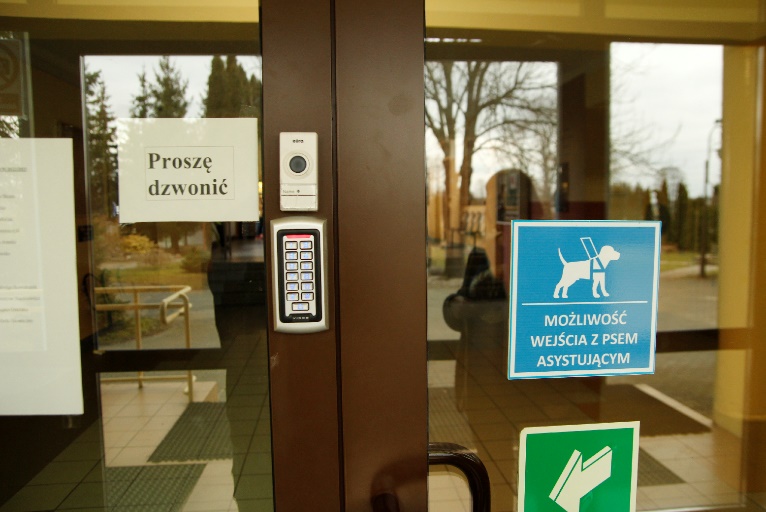 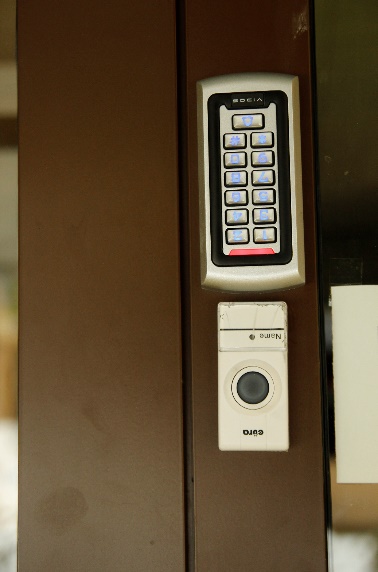 Sekretariat to biuro, do którego dostarczamy pisma, podania i dokumenty.Sekretariat znajduje się na parterze po lewej stronie.To są drzwi do sekretariatu: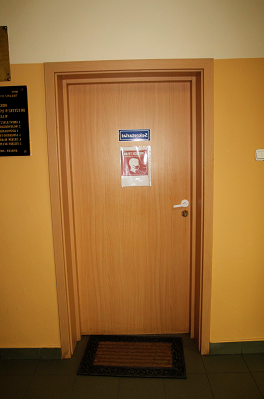 Szkoła posiada dwie podporządkowane organizacyjnie szkoły filialne:Szkoła Filialna w Luboczy o strukturze klas I – VI oraz z oddziałem przedszkolnym. Szkoła mieści się w miejscowości Lubocz 3.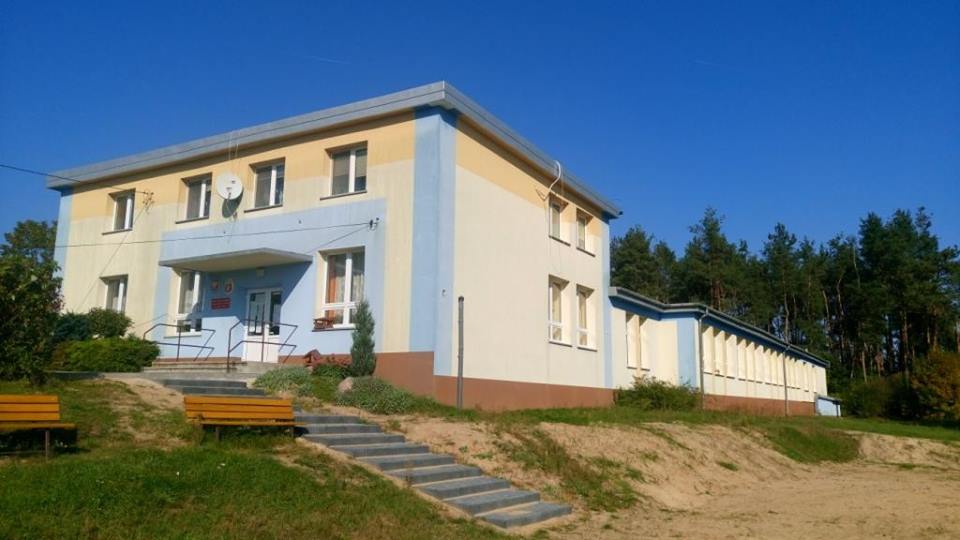 Szkoła Filialna w Sadykierzu o strukturze klas I – VI oraz z oddziałem przedszkolnym. Szkoła mieści się w miejscowości Sadykierz 51.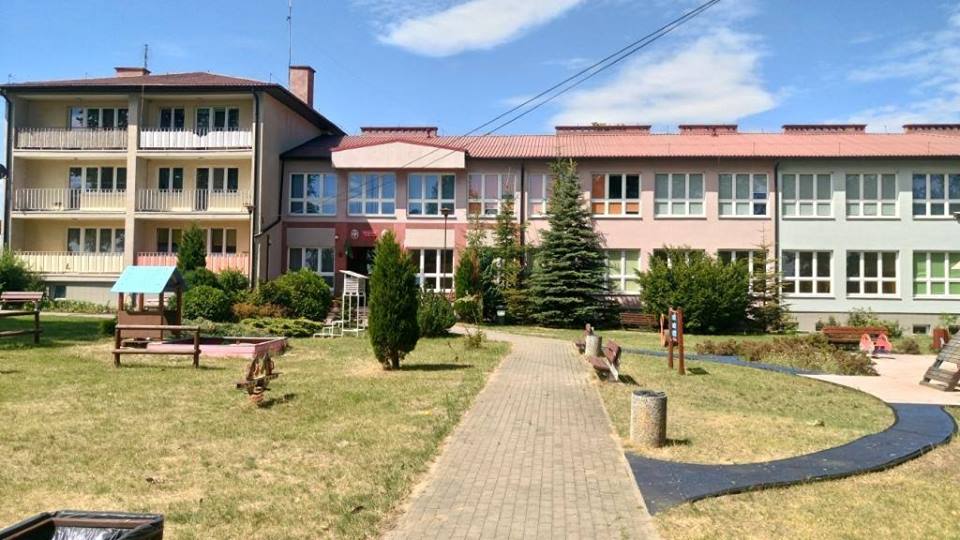 Czym zajmuje się Szkoła Podstawowa im. Narcyzy Żmichowskiej w Rzeczycy?
Szkoła Podstawowa im. Narcyzy Żmichowskiej w Rzeczycy jest szkołą publiczną.Szkoła publiczna, to szkoła, która zapewnia bezpłatne nauczanie w zakresie ramowych planów nauczania.Ramowe plany nauczania to obowiązkowe zajęcia edukacyjne.W szkole zajmujemy się kształceniem i wychowaniem uczniów.W szkole uczą się dzieci w klasach od pierwszej do ósmej.Zajęcia odbywają się pięć dni w tygodniu od poniedziałku do piątku.Dyrektorem szkoły jest Pani Agata Ewa Ostalska.W szkole zatrudnieni są nauczyciele oraz pracownicy sekretariatu i obsługi.W szkole funkcjonują oddziały przedszkolne.
W naszej placówce zapewniamy uczniom:Pyszne obiadyW czasie pobytu w szkole uczniowie mogą zjeść obiad.To wejście do stołówki szkolnej: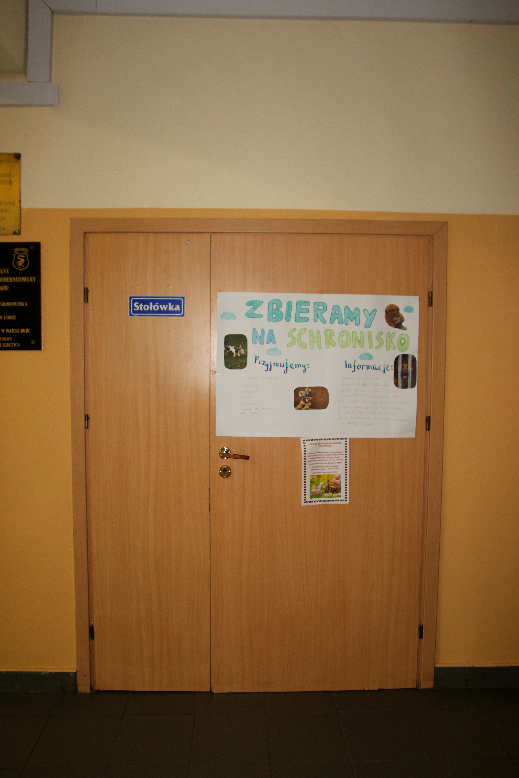 Opiekę psychologa, psychologa specjalnego i pedagoga.Uczniowie mogą skorzystać z pomocy psychologiczno-pedagogicznego we współpracy z Poradnią Psychologiczno-Pedagogiczną w Tomaszowie Mazowieckim.Poradnia Psychologiczno-Pedagogiczna znajduje się w Tomaszowie Mazowieckim przy ulicy Majowej 1/13, kod pocztowy 97-200.Gabinet pedagoga i psychologów znajduje się na II piętrze.To są drzwi do gabinetu pedagoga i psychologów: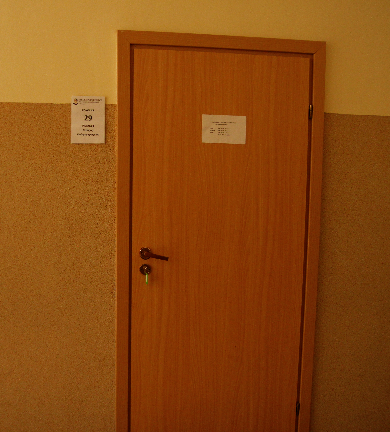 Opiekę pielęgniarki szkolnej.Gabinet pielęgniarki szkolnej mieści się na parterze.To są drzwi do gabinetu pielęgniarki: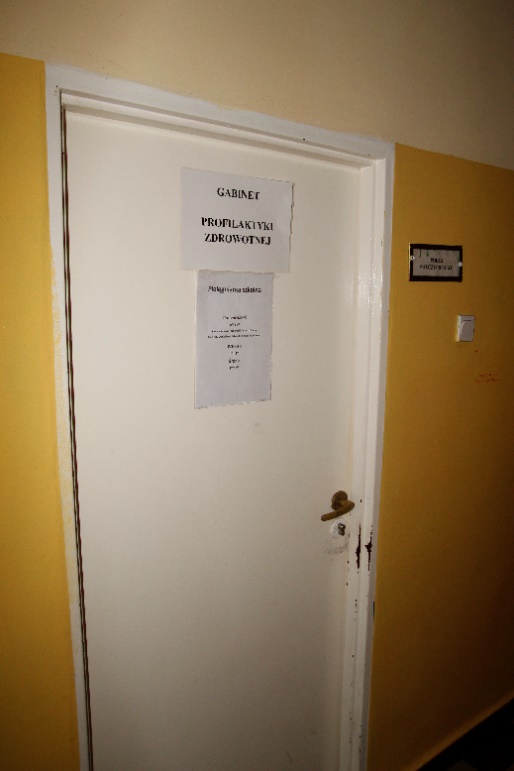 Opiekę logopedy.Gabinet logopedy szkolnego znajduje się na I piętrze.To są drzwi do gabinetu logopedy: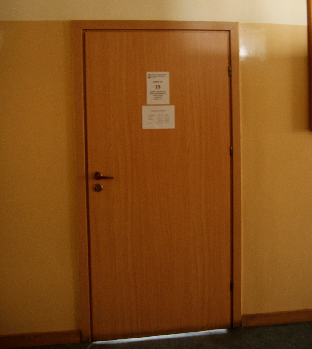 Jak się z nami skontaktować?
Telefonicznie: 44 710 51 93Możesz też wysłać e-maila na adres: psprzeczyca@poczta.onet.plMożesz napisać pismo i wysłać na adres: Szkoła Podstawowa im. Narcyzy Żmichowskiej w Rzeczycy, ul. ks. Jędrzeja Kitowicza 4, 97-220 RzeczycaMożesz przynieść pismo do sekretariatu szkoły.
Sekretariat jest otwarty w godzinach od 8.00 do 16.00.